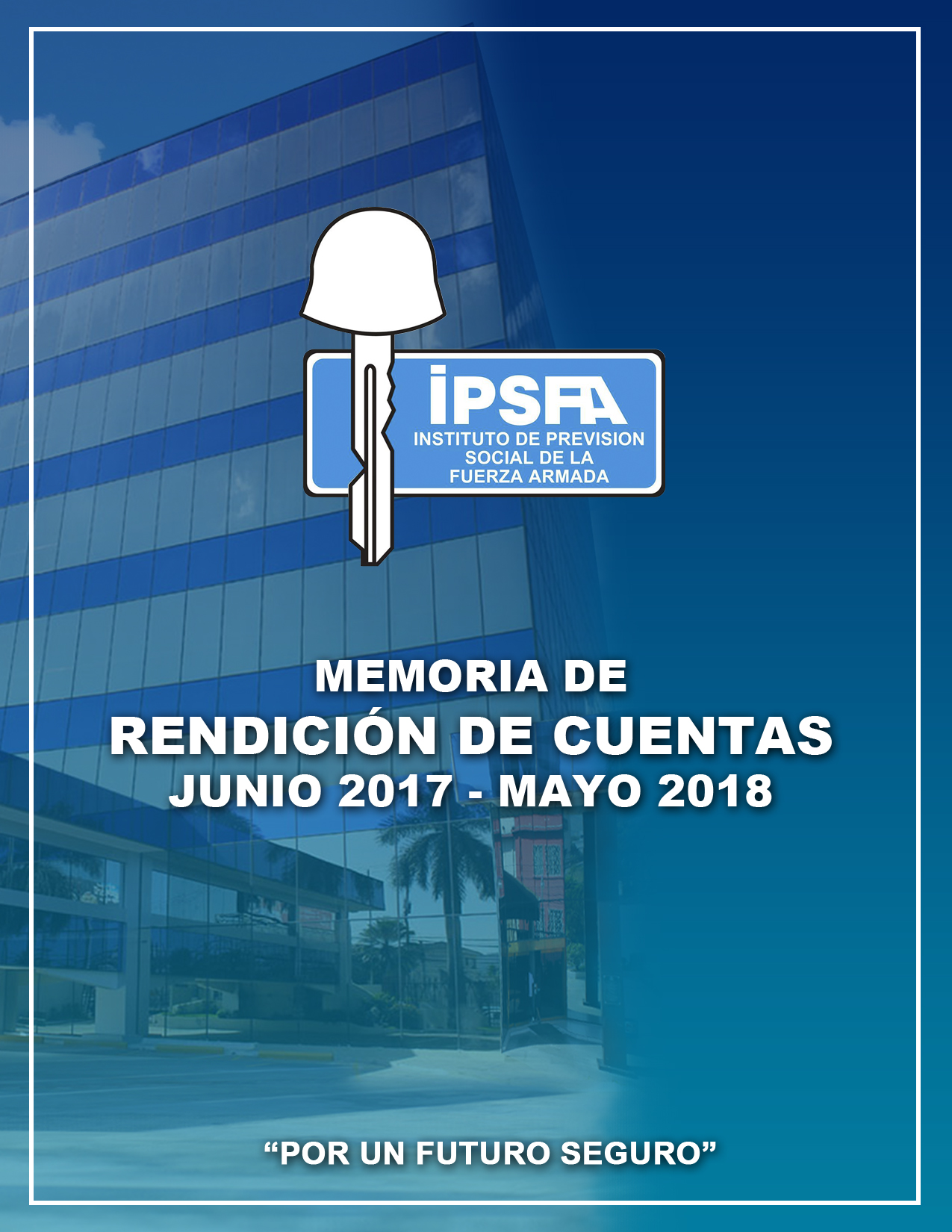 Audiencia de Rendición de Cuentas IPSFAPeríodo junio 2017 – mayo 2018El pasado jueves 04 de octubre de 2018, a las 09:00hrs. se llevó a cabo la Audiencia de Rendición de Cuentas IPSFA, período junio 2017 – mayo 2018, en las instalaciones del Auditórium de Comando de Doctrina y Educación Militar –CODEM-.El evento dio inicio mediante la inscripción de todos los asistentes, que luego ingresaron para presenciar la exposición.La Audiencia contó con la presencia del Sr. Ministro de la Defensa Nacional, Sres. del Alto Mando de la Fuerza Armada, Comandantes de Unidades Militares, Sres. Representantes de la Secretaría de Participación, Transparencia y Anticorrupción, Gerentes, Jefes y Personal IPSFA, Miembros de Gremiales asociadas a la Fuerza Armada, Afiliados y Pensionados.Posteriormente se presenció el ingreso de autoridades a la mesa de honor, que fue presidida por el Sr. Presidente y Miembros del Honorable  Consejo Directivo y el Sr. Gerente General.Seguidamente, se entonaron las notas del Himno Nacional y se brindó un minuto de silencio en honor a todos los héroes de nuestra patria, que ofrecieron su vida en el cumplimiento del deber.A continuación, el Sr. Presidente de Consejo Directivo General de División Félix Edgardo Núñez Escobar, dirigió unas palabras de apertura a la amable concurrencia.Consecutivamente, inició la exposición del Informe de Rendición de Cuentas, por parte del Sr. Gerente General Cnel. y Lic. René Antonio Díaz Argueta, quién informó a los asistentes sobre los siguientes temas:PresupuestoBeneficios otorgadosGestiones relevantes realizadasLogros institucionalesProyectos de inversiónAl concluir la exposición, se dio apertura al espacio destinado para la Participación Ciudadana, en el que los asistentes tuvieron la oportunidad de realizar preguntas a las autoridades y obtener respuestas a sus inquietudes.El evento culminó con el retiro de autoridades y la recolección de encuestas, que fueron entregadas al inicio a toda la concurrencia, para someter a evaluación la exposición desarrollada.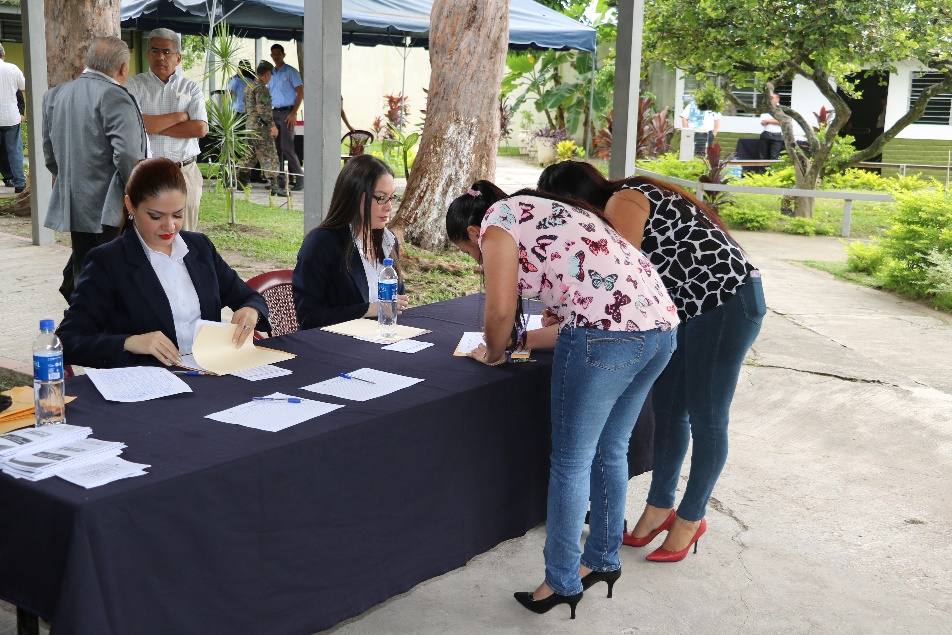 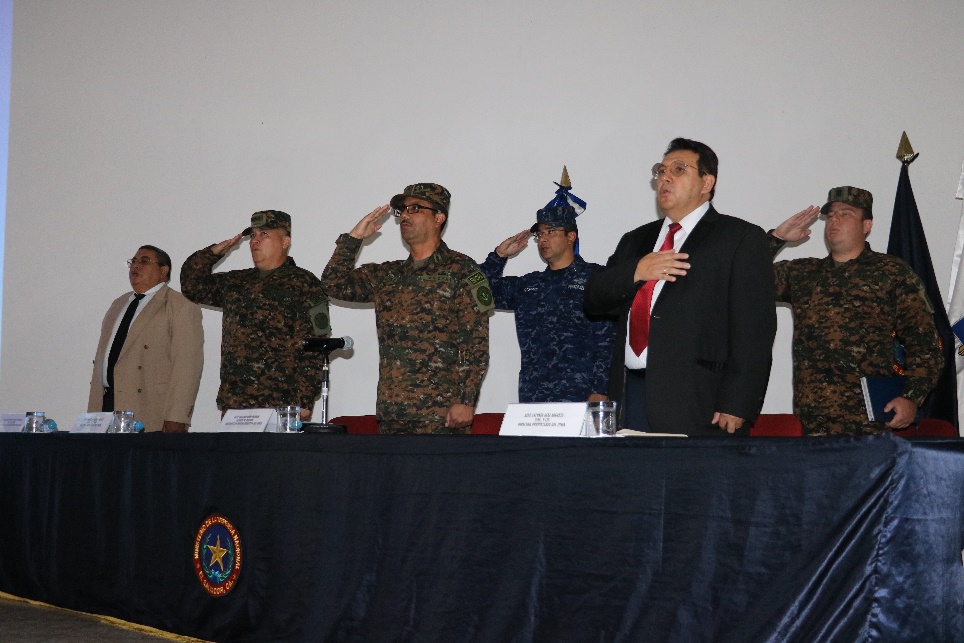 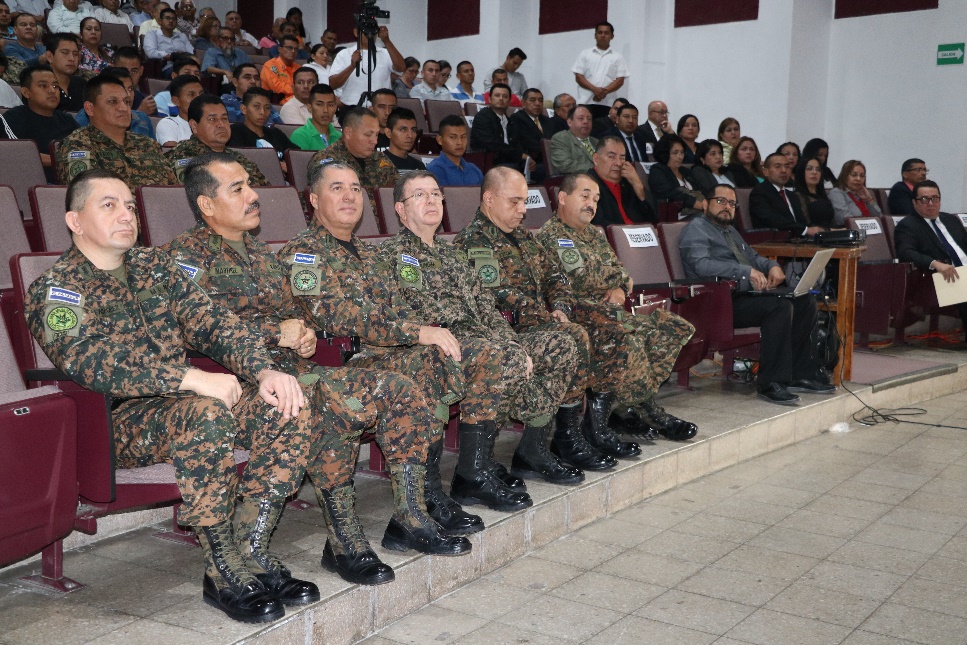 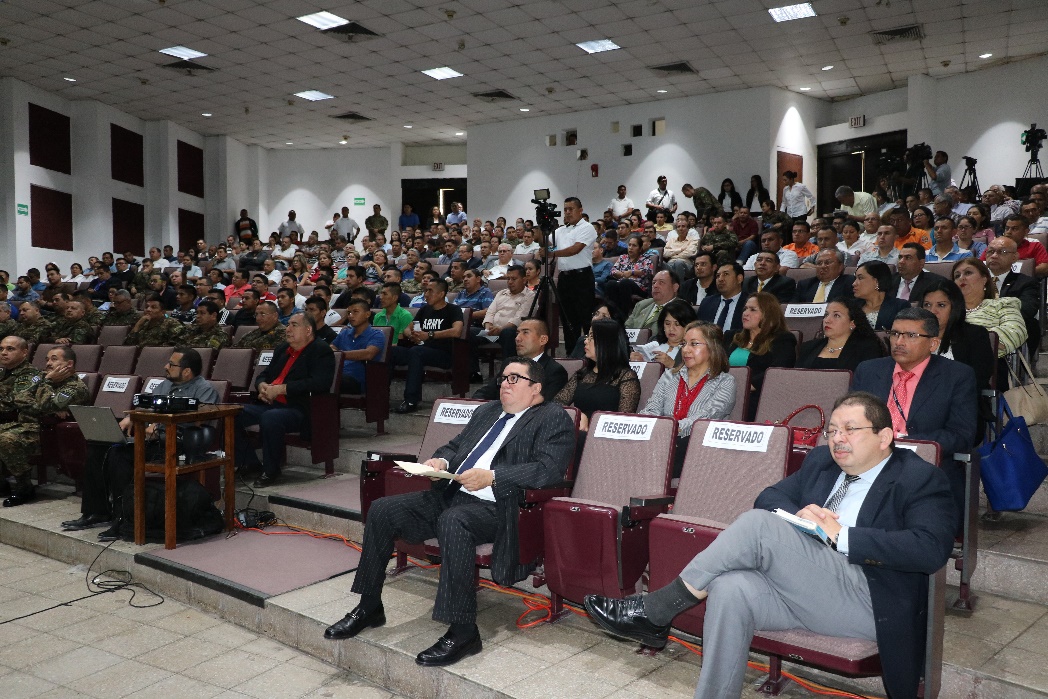 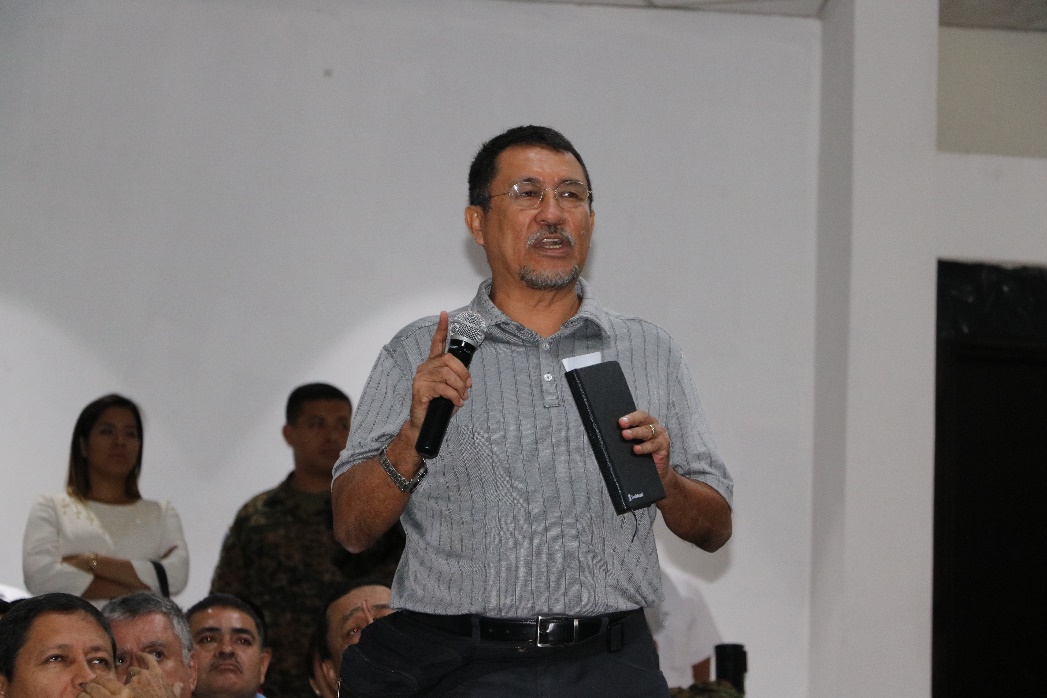 